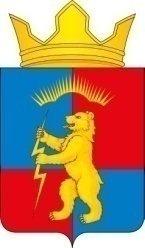 СОВЕТ ДЕПУТАТОВСЕЛЬСКОГО ПОСЕЛЕНИЯ ЗАРЕЧЕНСК КАНДАЛАКШСКОГО РАЙОНАЧЕТВЕРТОГО СОЗЫВА Р Е Ш Е Н И Е    от 27.03.2023 года                                                                                        №  05О внесении изменений в Решение Совета депутатов сельского поселения Зареченск Кандалакшского района от 12.07.2019 № 31 «Об утверждении Положения о порядке и условиях приватизации муниципального имущества муниципального образования сельское поселение ЗареченскКандалакшского района» В соответствии с Федеральным законом от 21.12.2001 № 178-ФЗ «О приватизации государственного и муниципального имущества», от 22.07.2008 № 159-ФЗ «Об особенностях отчуждения недвижимого имущества, находящегося в государственной собственности субъектов Российской Федерации или муниципальной собственности и арендуемого субъектами малого и среднего предпринимательства, и о внесении изменений в отдельные законодательные акты Российской Федерации», Постановлением Правительства РФ от 26.12.2005 № 806 « Об утверждении Правил разработки прогнозных планов (программ) приватизации государственного и муниципального имущества и внесении изменений в Правила подготовки и принятия решений об условиях приватизации федерального имущества», Федеральным законом от 06.10.2003 № 131-ФЗ «Об общих принципах организации местного самоуправления в Российской Федерации» и Уставом муниципального образования сельское поселение Зареченск Кандалакшского районаСовет депутатовсельского поселения Зареченск Кандалакшского районарешил:1.Внести в Решение Совета депутатов сельского поселения Зареченск Кандалакшского района от 12.07.2019 № 31 «Об утверждении Положения о порядке и условиях приватизации муниципального имущества муниципального образования сельское поселение Зареченск Кандалакшского района» (далее - Решение), следующие изменения:1.1. п.п.3.1 п.3 изложить в следующей редакции:«Планирование приватизации муниципального имущества осуществляется исходя из потребностей развития муниципального образования с учетом интересов населения в развитии инфраструктуры муниципального образования сельское поселение Зареченск Кандалакшского района. Порядок планирования приватизации имущества, находящегося в собственности муниципального образования, определяется  органами местного самоуправления самостоятельно в соответствии с порядком разработки прогнозных планов (программ) приватизации муниципального имущества, установленным Правительством Российской Федерации».2. Опубликовать настоящее Решение в средствах массовой информации и разместить на официальном сайте администрации с.п. Зареченск.3. Настоящее Решение вступает в силу с 01 января 2023 года, но не ранее, чем по истечении одного месяца со дня официального опубликования.Глава муниципального образования                                   		Т.А.Назарова